Αθήνα / Athens  9/04/2015
Αρ. Πρωτ. / Ref. Nr: 844ΠΡΟΣΚΛΗΣΗ ΕΚΔΗΛΩΣΗΣ ΕΝΔΙΑΦΕΡΟΝΤΟΣ ΓΙΑ ΣΥΝΤΟΝΙΣΤΗΣΤΟ ΠΡΟΓΡΑΜΜΑ ΕΞΕΙΔΙΚΕΥΣΗΣ ΑΙΡΕΤΩΝ ΣΤΕΛΕΧΩΝ ΚΑΙ ΕΡΓΑΖΟΜΕΝΩΝ ΤΟΥ ΑΝΑΠΗΡΙΚΟΥ ΚΙΝΗΜΑΤΟΣ ΣΤΟ ΣΧΕΔΙΑΣΜΟ ΠΟΛΙΤΙΚΗΣ ΓΙΑ ΘΕΜΑΤΑ ΑΝΑΠΗΡΙΑΣ (ΥΠΟΕΡΓΟ 1 ΔΡΑΣΗ 2 )ΤΟΥ ΕΡΓΟΥ « ΠΡΟΓΡΑΜΜΑΤΑ ΔΙΑ ΒΙΟΥ ΕΚΠΑΙΔΕΥΣΗΣ ΓΙΑ ΤΗΝ ΑΝΑΠΗΡΙΑ-ΑΠ 7,8,9» Η Εθνική Συνομοσπονδία Ατόμων με Αναπηρία (Ε.Σ.Α.μεΑ.), Ν.Π.Ι.Δ.- Μη Κερδοσκοπικού Χαρακτήρα, στο πλαίσιο του Ε.Π. «ΕΚΠΑΙΔΕΥΣΗ ΚΑΙ ΔΙΑ ΒΙΟΥ ΜΑΘΗΣΗ 2007-2013», ΚΑΤΗΓΟΡΙΑ ΠΡΑΞΕΩΝ «Λοιποί Φορείς Παροχής Δια Βίου Εκπαίδευσης» της προγραμματικής περιόδου «ΕΣΠΑ 2007-2013», με τη συγχρηματοδότηση της Ευρωπαϊκής Ένωσης (Ευρωπαϊκό Κοινωνικό Ταμείο – ΕΚΤ) και εθνικών πόρων, υλοποιεί Έργο με τίτλο «ΠΡΟΓΡΑΜΜΑΤΑ ΔΙΑ ΒΙΟΥ ΕΚΠΑΙΔΕΥΣΗΣ ΓΙΑ ΤΗΝ ΑΝΑΠΗΡΙΑ - ΑΠ 7,8,9»ΠΡΟΚΗΡΥΣΣΕΙΜια (1) θέση Συντονιστή για την παροχή υπηρεσιών συντονισμού του εκπαιδευτικού προγράμματος στη Λάρισα στο πλαίσιο υλοποίησης της  ΔΡΑΣΗΣ 2 «ΠΡΟΓΡΑΜΜΑ ΕΞΕΙΔΙΚΕΥΣΗΣ ΑΙΡΕΤΩΝ ΣΤΕΛΕΧΩΝ ΚΑΙ ΕΡΓΑΖΟΜΕΝΩΝ ΤΟΥ ΑΝΑΠΗΡΙΚΟΥ ΚΙΝΗΜΑΤΟΣ ΣΤΟ ΣΧΕΔΙΑΣΜΟ ΠΟΛΙΤΙΚΗΣ ΓΙΑ ΘΕΜΑΤΑ ΑΝΑΠΗΡΙΑΣ» του Υποέργου 1 «Εκπαιδευτικά Προγράμματα Δια Βίου Μάθησης για Άτομα με Αναπηρία» του ανωτέρω Έργου.Συγκεκριμένα στις 14-17 Μαΐου 2015 (1ο 4ήμερο)  και στις 28-31 Μαΐου 2015 (2ο 4ήμερο)θα διεξαχθεί εκπαιδευτικό πρόγραμμα  50 ωρών στην Λάρισα. Η συνολική αμοιβή του συντονιστή, ανέρχεται στο ποσό των επτακοσίων εξήντα ευρώ (760,00) (στο ποσό αυτό περιλαμβάνονται οι νόμιμες κρατήσεις υπέρ του Δημοσίου ή σε περίπτωση πρόσληψης συμπεριλαμβάνονται και οι εργοδοτικές εισφορές).Προϋποθέσεις Συμμετοχής – Απαραίτητα προσόντα:Απολυτήριος τίτλος όλων των τύπων Λυκείων.Εντοπιότητα.Πρόσθετα επιθυμητά προσόντα :Βασικές γνώσεις χρήσης (χειρισμού) Η/Υ. Εμπειρία γραμματειακής υποστήριξης στο χώρο του ευρύτερου αναπηρικού κινήματος ή συγχρηματοδοτούμενων έργων. Επιπλέον θα προτιμηθεί υποψήφιος που είναι άτομο με αναπηρία ή γονέας ατόμου με αναπηρία ή νόμιμος κηδεμόνας ή ανάδοχος ατόμου με αναπηρία βάσει σχετικών δικαστικών εγγράφων, ή αδελφός/η ατόμου με αναπηρία, ή σύζυγος ατόμου με ποσοστό αναπηρίας 67% και άνω.Να επισημανθεί ότι μετά την παραλαβή των βιογραφικών και των δικαιολογητικών θα ακολουθήσει η επιλογή και η αξιολόγησή τους από τριμελή Επιτροπή. Σε περίπτωση που δύο υποψήφιοι συγκεντρώσουν συνολικά τον ίδιο αριθμό μορίων, προτεραιότητα έχει ο υποψήφιος με το μεγαλύτερο βαθμό στο απολυτήριο Λυκείου. Υποβολή Δικαιολογητικών:Οι ενδιαφερόμενοι μαζί με την αίτηση πρέπει να υποβάλουν υποχρεωτικά τα εξής δικαιολογητικά:1. Βιογραφικό σημείωμα.  2.Επικυρωμένο φωτοαντίγραφο των δύο όψεων του δελτίου αστυνομικής ταυτότητας.3. Επικυρωμένο φωτοαντίγραφο του τίτλου σπουδών τους. 4. Πιστοποιητικό ή Βεβαίωση παρακολούθησης Η/Υ.5.Πιστοποιητικό Α/βάθμιας ή Β/βάθμιας Επιτροπής από οποιαδήποτε φορέα: ή πρώην Νομαρχίας ή ασφαλιστικών φορέων αρμοδιότητας Υπουργείου Εργασίας και Κοινωνικών Ασφαλίσεων ή ΚΕ.Π.Α., εφόσον ο ενδιαφερόμενος είναι άτομο με αναπηρία ή γονέας ατόμου με αναπηρία ή νόμιμος κηδεμόνας ή ανάδοχος ατόμου με αναπηρία βάσει σχετικών δικαστικών εγγράφων ή αδελφός/η ατόμου με αναπηρία ή σύζυγος ατόμου με ποσοστό αναπηρίας 67% και άνω.6. Σχετικά δικαστικά έγγραφα που αποδεικνύουν τη νόμιμη κηδεμονία ή αναδοχή του ατόμου με αναπηρία.7. Η εντοπιότητα αποδεικνύεται με βεβαίωση μόνιμης κατοικίας του οικείου Δήμου.Οδηγίες Υποβολής ΔικαιολογητικώνΟι ενδιαφερόμενοι μπορούν είτε να προσκομίσουν την αίτηση και τα δικαιολογητικά τους οι ίδιοι (Δευτέρα έως Παρασκευή, ώρες 09:00 έως 15:00) μέχρι την 27η Απριλίου 2015 και ώρα 15:00, είτε να τα υποβάλουν ταχυδρομικά με συστημένη επιστολή στην ακόλουθη διεύθυνση της Ε.Σ.Α.μεΑ.: Ελευθερίου Βενιζέλου 236 Τ.Κ. 16341 Ηλιούπολη, 2ος όροφος, υπ’ όψιν: Γραφείου Πρωτοκόλλου. Το εμπρόθεσμο των αιτήσεων κρίνεται από την ημερομηνία της ταχυδρομικής σήμανσης.Πληροφορίες/ΔιευκρινήσειςΓια περισσότερες πληροφορίες, οι ενδιαφερόμενοι μπορούν να απευθύνονται στην κ. Νεκταρία Αποστολάκη στο τηλ.: 210 - 9949837, από Δευτέρα έως Παρασκευή, ώρες 10:00π.μ. έως 14:00μ.μ.Ο Πρόεδρος της Ε.Σ.Α.μεΑ.ΙΩΑΝΝΗΣ ΒΑΡΔΑΚΑΣΤΑΝΗΣ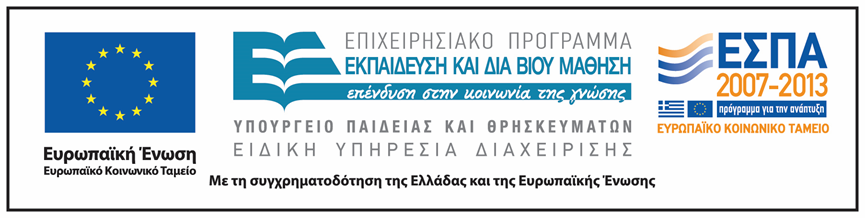 